様式第1号の4(第2条第1項第3号)平面図縮尺　１／200(注)特殊器具とは、特別な目的に使用されるものであって、例えば湯沸器、電子式自動給水栓等をいう。　　　　※貼付けはしないこと（カラーコピー等を利用すること）。Ｎ　　　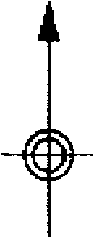 Ｎ　　　Ｎ　　　　 ×　　止水栓(乙･丙)敷地面積 　　　　　　㎡　　給水人口　　　　人給水方法（１直結　２受水槽）給水装置の種類（１専用　２共用）・付近の通路、境界及び建物の位置を明確にすること。・井戸が現存する場合、井戸ポンプ及び井戸管の記入をすること。・配水管、新設給水管、既設給水管、止水栓、量水器、給水栓類を記入すること。また、特殊器具については、立面図に商品名を記入すること。・配水管及び給水装置の形状及び材質を記入すること。・乙止め及び量水器のオフセット図を記入すること。（記載例参考）    Ｍ   量水器敷地面積 　　　　　　㎡　　給水人口　　　　人給水方法（１直結　２受水槽）給水装置の種類（１専用　２共用）・付近の通路、境界及び建物の位置を明確にすること。・井戸が現存する場合、井戸ポンプ及び井戸管の記入をすること。・配水管、新設給水管、既設給水管、止水栓、量水器、給水栓類を記入すること。また、特殊器具については、立面図に商品名を記入すること。・配水管及び給水装置の形状及び材質を記入すること。・乙止め及び量水器のオフセット図を記入すること。（記載例参考）　　　　-バルブ敷地面積 　　　　　　㎡　　給水人口　　　　人給水方法（１直結　２受水槽）給水装置の種類（１専用　２共用）・付近の通路、境界及び建物の位置を明確にすること。・井戸が現存する場合、井戸ポンプ及び井戸管の記入をすること。・配水管、新設給水管、既設給水管、止水栓、量水器、給水栓類を記入すること。また、特殊器具については、立面図に商品名を記入すること。・配水管及び給水装置の形状及び材質を記入すること。・乙止め及び量水器のオフセット図を記入すること。（記載例参考）逆止弁敷地面積 　　　　　　㎡　　給水人口　　　　人給水方法（１直結　２受水槽）給水装置の種類（１専用　２共用）・付近の通路、境界及び建物の位置を明確にすること。・井戸が現存する場合、井戸ポンプ及び井戸管の記入をすること。・配水管、新設給水管、既設給水管、止水栓、量水器、給水栓類を記入すること。また、特殊器具については、立面図に商品名を記入すること。・配水管及び給水装置の形状及び材質を記入すること。・乙止め及び量水器のオフセット図を記入すること。（記載例参考）    Ｇ   ガス給湯器敷地面積 　　　　　　㎡　　給水人口　　　　人給水方法（１直結　２受水槽）給水装置の種類（１専用　２共用）・付近の通路、境界及び建物の位置を明確にすること。・井戸が現存する場合、井戸ポンプ及び井戸管の記入をすること。・配水管、新設給水管、既設給水管、止水栓、量水器、給水栓類を記入すること。また、特殊器具については、立面図に商品名を記入すること。・配水管及び給水装置の形状及び材質を記入すること。・乙止め及び量水器のオフセット図を記入すること。（記載例参考）表記記号等は、給水装置工事技術指針を参考に記入すること。表記記号等は、給水装置工事技術指針を参考に記入すること。敷地面積 　　　　　　㎡　　給水人口　　　　人給水方法（１直結　２受水槽）給水装置の種類（１専用　２共用）・付近の通路、境界及び建物の位置を明確にすること。・井戸が現存する場合、井戸ポンプ及び井戸管の記入をすること。・配水管、新設給水管、既設給水管、止水栓、量水器、給水栓類を記入すること。また、特殊器具については、立面図に商品名を記入すること。・配水管及び給水装置の形状及び材質を記入すること。・乙止め及び量水器のオフセット図を記入すること。（記載例参考）